ZP/2501/06/23SPECYFIKACJA WARUNKÓW  ZAMÓWIENIA(SWZ)ZAMAWIAJĄCY:     SPECJALISTYCZNY  SZPITAL  WOJEWÓDZKI w CIECHANOWIEul. Powstańców Wielkopolskich 2 06-400 CiechanówPRZEDMIOT  ZAMÓWIENIAZakup endoprotez stawu kolanowego  i biodrowego.Postępowanie ogłoszone w DUUE  2023/S 027-077374 z dnia 02.02.2023rDokumenty zamówienia opublikowane w portalu zakupowym zamawiającego https://zamowienia.szpitalciechanow.com.pl/ TRYB UDZIELENIA ZAMÓWIENIA:  przetarg nieograniczonyZatwierdził:Andrzej Juliusz KamasaDyrektor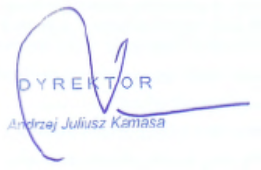 Ciechanów,  02.02.2023 r.PIS TREŚCII. Nazwa oraz adres zamawiającego	3II.  Adres strony internetowej, na której udostępniane będą zmiany i wyjaśnienia treści SWZ oraz inne dokumenty zamówienia bezpośrednio związane z postępowaniem o udzielenie zamówienia	3III.  Tryb udzielenia zamówienia	3IV.  Opis przedmiotu zamówienia	3V.  Informacja o przedmiotowych środkach dowodowych	41.	Zamawiający żąda następujących przedmiotowych środków dowodowych, potwierdzających zgodność oferowanych dostaw z wymogami określonymi w dokumentach zamówienia:	4Dokumenty winny być zostały złożone w formie umożliwiającej zamawiającemu łatwą weryfikację spełnienia poszczególnych wymogów, np. poprzez oznaczenie w treści dokumentów (kolory, odnośniki, komentarze itp.) pozycji z zał. Nr 2)	42.	Przedmiotowe środki dowodowe wykonawca składa wraz z ofertą.	43.	Zamawiający informuje, że wezwie wykonawców (w oparciu o art. 107 ust 2 PZP) do złożenia lub uzupełnienia przedmiotowych środków dowodowych, jeśli nie zostaną one złożone wraz z ofertą.	4VI. Termin wykonania zamówienia	4VII. Podstawy wykluczenia, o których mowa w art. 108 ustawy PZP.	4VIII.  Informacja o warunkach udziału w postępowaniu o udzielenie zamówienia	4IX.  Wykaz podmiotowych środków dowodowych	4X.  Informacje o środkach komunikacji elektronicnej, przy użyciu których zamawiający będzie komunikował się z wykonawcami, oraz informacje o wymaganiach technicznych i organizacyjnych sporządzania, wysyłania i odbierania korespondencji elektronicznej	4XI.  Informacje o sposobie komunikowania się zamawiającego z wykonawcami w inny sposób niż przy użyciu środków komunikacji elektronicznej, w tym w przypadku zaistnienia jednej z sytuacji określonych w art. 65 ust. 1, art. 66 i art. 69;	5XII.  Wskazanie osób uprawnionych do komunikowania się z wykonawcami	5XIII.  Termin związania ofertą	6XIV.  Opis sposobu przygotowywania oferty	6XV.  Sposób oraz termin składania ofert	6XVI.  Termin otwarcia ofert;	7XVII.  Sposób obliczenia ceny;	7XVIII.  Opis kryteriów oceny ofert, wraz z podaniem wag tych kryteriów i sposobu oceny ofert	7XIX.  Informacje o formalnościach, jakie muszą zostać dopełnione po wyborze oferty w celu zawarcia umowy w sprawie zamówienia publicznego;	8XX.  Projektowane postanowienia umowy w sprawie zamówienia publicznego, które zostaną wprowadzone do umowy w sprawie zamówienia publicznego;	8XXI.  Pouczenie o środkach ochrony prawnej przysługujących wykonawcy.	8ZP/2501/06/23		I. Nazwa oraz adres zamawiającegoSpecjalistyczny Szpital Wojewódzki w Ciechanowieul. Powstańców Wielkopolskich 2, 06-400 CiechanówSekretariat    - tel. 23 / 672 31 27,  fax  672 27 64Portal zamówień publicznych - https://zamowienia.szpitalciechanow.com.pl/ https://zamowienia.szpitalciechanow.com.pl Sekcja ds. zamówień publicznych – zp2@szpitalciechanow.com.pl II.  Adres strony internetowej, na której udostępniane będą zmiany i wyjaśnienia treści SWZ oraz inne dokumenty zamówienia bezpośrednio związane z postępowaniem o udzielenie zamówieniaZmiany i wyjaśnienia treści SWZ oraz inne dokumenty zamówienia bezpośrednio związane z postęp̨owaniem  o udzielenie zamówienia będą udostępniane w portalu zakupowym zamawiającego https://zamowienia.szpitalciechanow.com.pl Zamawiający udzieli wyjaśnień niezwłocznie, jednak nie później niż na 6 dni przed upływem terminu składania ofert, pod warunkiem że wniosek o wyjaśnienie treści SWZ wpłynął do zamawiającego nie później niż na 14 dni przed upływem terminu składania ofert.Jeżeli zamawiający nie udzieli wyjaśnień w termie, o którym mowa w ust. pkt. 2, zostanie przedłużony termin składania ofert  o czas niezbędny do zapoznania się wszystkich zainteresowanych wykonawców z wyjaśnieniami niezbędnymi do należytego przygotowania i złożenia ofert.Przedłużenie terminu składania  ofert  nie  wpływa  na  bieg terminu składania wniosku o wyjaśnienie treści SWZ, o którym mowa w pkt. 2.W przypadku gdy wniosek o wyjaśnienie treści SWZ nie wpłynął w terminie, o którym mowa w pkt. 2, zamawiający nie ma obowiązku udzielania wyjaśnień SWZ oraz obowiązku przedłużenia terminu składania ofert.Treść zapytań wraz z wyjaśnieniami zamawiający udostępnia na stronie internetowej prowadzonego postępowania, a w przypadkach, o których mowa w art. 133 ust. 2 i 3, przekazuje wykonawcom, którym przekazał SWZ, bez ujawniania źródła zapytania.III.  Tryb udzielenia zamówieniaPostępowanie o udzielenie zamówienia publicznego prowadzone jest w trybie przetargu nieograniczonego, na podstawie art. 132 ustawy z dnia 11 września 2019 r. - Prawo zamówień publicznych (t.j. Dz. U. z 2022 r. poz. 1710, ze zmian.), zwanej dalej także Pzp. W zakresie nieuregulowanym niniejszą Specyfikacją Warunków Zamówienia, zwaną dalej także SWZ, zastosowanie mają przepisy Pzp.Wartość zamówienia jest większa niż progi unijne, w rozumieniu art. 3 Pzp.Zamawiający zastrzega sobie prawo do uniewaznienia postępowania na podstawie art. 257 ust. 1 ustawy Pzp.IV.  Opis przedmiotu zamówieniaPrzedmiotem zamówienia jest : Zakup endoprotez stawu kolanowego  i biodrowego.Dostawa i udostępnienie w formie użyczenia (załącznik nr 3a - projekt umowy użyczenia):Dla endoprotez stawu kolanowego:- instrumentarium - dwóch napędów medycznych do zabiegów endoskopowych, w tym jednej piły posuwno-zwrotnej oraz  dwóch hełmów ortopedycznych  z wentylacją i oświetleniem - szafy medycznej do instrumentarium (dopuszczona do użytku na Bloku Operacyjnym)	Dla endoprotez stawu biodrowego:		   - instrumentarium. - jednego napędu medycznego do zabiegów endoskopowych, w tym jednej piły posuwno-zwrotnej oraz  jednego hełmu ortopedycznego  z wentylacją i oświetleniem Wymagania zamawiającego wobec materiałów medycznych, udostępnianego urządzenia i akcesoriów zostały ustalone w załacznikach nr 2  do SWZ:                                                                      plik xls: zestawienie asortymentowo-wartościowe (formularz ofertowy – zał. nr 2 do SWZ)Inne zobowiązania wykonawcy wynikające z:treści SWZ niniejszego postępowania przetargowego, w tym z projektu umowy (załącznik nr 3  i 3a do SWZ)treści oferty złożonej przez niego w postępowaniu przetargowym,Przedmiot zamówienia został podzielony na części. Zamawiający  wyraża zgodę na składanie ofert częściowych, na dowolnie wybrany pakiet lub pakiety.Zamawiający nie dopuszcza składania ofert wariantowych.Zamawiający nie przewiduje możliwości udzielenie zamówień, o których mowa w art. 214 ust. 1 pkt  8) Pzp.Zamawiający żąda wskazania przez Wykonawcę w ofercie części zamówienia, których wykonanie powierzy Podwykonawcom, oraz podania nazw ewentualnych Podwykonawców, jeżeli są już znani (w formularzu ofertowym – zał. nr 1 do SWZ)V.  Informacja o przedmiotowych środkach dowodowychZamawiający żąda następujących przedmiotowych środków dowodowych, potwierdzających zgodność oferowanych dostaw z wymogami określonymi w dokumentach zamówienia:Foldery, prospekty, zdjęcia lub inne dokumenty zawierające opis oferowanego fakoemulsyfikatora oraz dydkowanych materiałów i akcesoriów, potwierdzające spełnienie wymagań zamawiającego określonych w załącznikach nr 2 do SWZ.   Dokumenty winny być zostały złożone w formie umożliwiającej zamawiającemu łatwą weryfikację spełnienia poszczególnych wymogów, np. poprzez oznaczenie w treści dokumentów (kolory, odnośniki, komentarze itp.) pozycji z zał. Nr 2 )Dokumenty dopuszczenia do obrotu/użytkowania dla oferowanego fakoemulsyfikatora i pozostałych wyrobów medycznych, wymienione w ustawie z dnia 7 kwietnia 2022 r. o wyrobach medycznych (Dz.U. 2022 poz. 974, ze zm.) – aktualne na dzień składania ofert.Dokumenty dopuszczenia do obrotu/użytkowania dla oferowanego wyposażenia urządzenia.Inne dokumenty, jeśli wymaga ich zamawiający w załączniki nr  do SWZ.Przedmiotowe środki dowodowe wykonawca składa wraz z ofertą.Zamawiający informuje, że wezwie wykonawców (w oparciu o art. 107 ust 2 PZP) do złożenia lub uzupełnienia przedmiotowych środków dowodowych, jeśli nie zostaną one złożone wraz z ofertą.VI. Termin wykonania zamówieniaW okresie 12 miesięcy od daty zawarcia umowy. VII. Podstawy wykluczenia, o których mowa w art. 108 ustawy PZP.O udzielenie przedmiotowego zamówienia mogą ubiegać się Wykonawcy, którzy nie podlegają wykluczeniu na podstawie art. 108 ust. 1 Ustawy.Zamawiający nie przewiduje wykluczenia wykonawcy na podstawie art. 109 ust. 1 Pzp.Jeżeli Wykonawca polega na zdolnościach lub sytuacji podmiotów udostępniających zasoby Zamawiający zbada, czy nie zachodzą wobec tego podmiotu podstawy wykluczenia, które zostały przewidziane względem Wykonawcy.W przypadku wspólnego ubiegania się Wykonawców o udzielenie zamówienia Zamawiający bada, czy nie zachodzą podstawy wykluczenia wobec każdego z tych Wykonawców.Jeżeli Wykonawcy zamierza powierzyć wykonanie części zamówienia Podwykonawcy, Zamawiający zbada, czy nie zachodzą wobec tego Podwykonawcy podstawy wykluczenia, które zostały przewidziane względem Wykonawcy. VIII.  Informacja o warunkach udziału w postępowaniu o udzielenie zamówieniaZamawiający nie określa warunków udziału w postępowaniu.IX.  Wykaz podmiotowych środków dowodowychDziałając w oparciu o art. 139 ust. 1 Pzp, zamawiający najpierw dokona badania i oceny ofert, a następnie przeprowadzi kwalifikację podmiotową wykonawcy, którego oferta została najwyżej oceniona, w zakresie braku podstaw wykluczenia.Wykonawca, którego oferta zostanie oceniona najwyżej zostanie wezwany do złożenia dowodu tymczasowo potwierdzającego brak podstaw wykluczenia, w postaci oświadczenia o niepodleganiu na dzień składania ofert wykluczeniu w zakresie wskazanym przez zamawiającego w cz.VII SWZ.Oświadczenie, o którym mowa w pkt. 2, składa się na formularzu jednolitego europejskiego dokumentu zamówienia, sporządzonym zgodnie ze wzorem standardowego formularza określonego w rozporządzeniu wykonawczym Komisji (UE) 2016/7 z dnia 5 stycznia 2016 r. ustanawiającym standardowy formularz jednolitego europejskiego dokumentu zamówienia (Dz. Urz. UE L 3 z 06.01.2016, str. 16), zwanego dalej „JEDZ”.W celu edycji i wypełnienia JEDZ (załącznik nr 1a do SWZ) wykonawca:pobierze opublikowany na stronie zamawiającego plik JEDZ, klikając na nim prawym przyciskiem myszy i akceptując opcję „zapisz element docelowy jako”  zapisze na dysku twardym swojego komputera:skopiuje link https://espd.uzp.gov.pl/filter?lang=pl do paska adresu przeglądarki internetowej i otworzy stronę umożliwiającą elektroniczną edycję dokumentu JEDZ.postępuje zgodnie z kolejnymi poleceniami, zaimportuje zapisany wcześniej plik JEDZ, zaznaczając opcję „jestem wykonawcą”.JEDZ, po wypełnieniu, może zostać zapisany w formacie pdf. W przypadku wspólnego ubiegania się o zamówienie przez wykonawców, oświadczenie JEDZ składa każdy z wykonawców. Oświadczenie te potwierdza brak podstaw wykluczenia oraz spełnianie warunków udziału w postępowaniu lub kryteriów selekcji w zakresie, w jakim każdy z wykonawców wykazuje spełnianie warunków udziału w postępowaniu lub kryteriów selekcji.Wykaz  podmiotowych środków dowodowych na potwierdzenie braku podstaw wykluczenia:oświadczenie o przynależności lub braku przynależności do tej samej grupy kapitałowej , o której mowa w art 108 ust.1 pkt 5 ustawy Pzp,Zamawiający przed wyborem najkorzystniejszej oferty wezwie wykonawcę, którego oferta została najwyżej oceniona, do złożenia w wyznaczonym terminie, nie krótszym niż 10 dni:oświadczenia JEDZ,podmiotowego środka dowodowego, o którym mowa w pkt 5.Jeżeli wykonawca, o którym mowa w pkt. 6  nie złożył oświadczenia JEDZ, podmiotowych środków dowodowych, innych dokumentów lub oświadczeń składanych w postępowaniu lub są one niekompletne lub zawierają błędy, zamawiający wezwie go ich złożenia, poprawienia lub uzupełnienia w wyznaczonym terminie (art. 128 ust. 1 PZP).Jeżeli jest to niezbędne do zapewnienia odpowiedniego przebiegu postępowania o udzielenie zamówienia, zamawiający może na każdym etapie postępowania, w tym na etapie składania wniosków o dopuszczenie do udziału w postępowaniu lub wezwać wykonawców do złożenia wszystkich lub niektórych podmiotowych środków dowodowych aktualnych na dzień ich złożenia.W przypadku Wykonawców wspólnie ubiegających się o udzielenie zamówienia podmiotowe środki dowodowe na potwierdzenie braku podstaw wykluczenia, składa każdy z wykonawców występujących wspólnie. Wykonawca nie jest zobowiązany do złożenia podmiotowych środków dowodowych, które Zamawiający posiada, jeżeli Wykonawca wskaże te środki oraz potwierdzi ich prawidłowość i aktualność.Jeżeli zachodzą uzasadnione podstawy do uznania, że złożone uprzednio podmiotowe środki dowodowe nie są już aktualne, Zamawiający może w każdym czasie wezwać Wykonawcę lub Wykonawców do złożenia wszystkich lub niektórych podmiotowych środków dowodowych, aktualnych na dzień ich złożenia.X.  Informacje o środkach komunikacji elektronicznej, przy użyciu których zamawiający będzie komunikował się z wykonawcami, oraz informacje o wymaganiach technicznych i organizacyjnych sporządzania, wysyłania i odbierania korespondencji elektronicznejW postępowaniu o udzielenie zamówienia komunikacja między zamawiającym a wykonawcami odbywa się drogą elektroniczną przy użyciu portalu zakupowego zamawiającego https://zamowienia.szpitalciechanow.com.pl/ , zwanym dalej portalem.Wykonawca zamierzający wziąć udział w postępowaniu o udzielenie zamówienia publicznego, musi posiadać konto w portalu.Wykonawca posiadający konto w portalu ma możliwość kierowania do zamawiającego korespondencji,  złożenia oferty, jej zmiany  lub wycofania.Brak konta w portalu umożliwia jedynie przeglądanie opublikowanych postępowań oraz pobranie opublikowanej dokumentacji postępowania.Wymagania techniczne i formalne dotyczące komunikacji elektronicznej opisane zostały w regulaminie korzystania z portalu oraz instrukcji ofertowania elektronicznego, która w postaci pliku Word jest publikowana razem z dokumentacją postępowania.Wykonawca przystępując do niniejszego postępowania o udzielenie zamówienia publicznego, akceptuje warunki korzystania z portalu oraz zobowiązuje się korzystając z portalu przestrzegać postanowień regulaminu, o którym mowa w pkt. Za datę przekazania oferty, oświadczenia, o którym mowa w art. 125 ust. 1 Pzp, podmiotowych środków dowodowych, przedmiotowych środków dowodowych oraz innych informacji, oświadczeń lub dokumentów, przekazywanych w postępowaniu, przyjmuje się datę ich przekazania do portalu..Zamawiający może również komunikować się z Wykonawcami za pomocą poczty elektronicznej, email: zp2@szpitalciechanow.com.plXI.  Informacje o sposobie komunikowania się zamawiającego z wykonawcami w inny sposób niż przy użyciu środków komunikacji elektronicznej, w tym w przypadku zaistnienia jednej z sytuacji określonych w art. 65 ust. 1, art. 66 i art. 69;Zamawiający nie przewiduje sposobu komunikowania się z wykonawcami w inny sposób niż przy użyciu środków komunikacji elektronicznej, wskazanych w cz. X SWZ.XII.  Wskazanie osób uprawnionych do komunikowania się z wykonawcamiOsobami upoważnionymi do bezpośredniego kontaktowania się z wykonawcami są:w sprawach związanych z przedmiotem zamówienia:     –  Tomasz Poboży- 23 / 673 03 85 t.pobozy@szpitalciechanow.com.plw sprawach procedury:                                                                                                                                                                          – Wiesław Babiżewski – tel. 23 673 02 74, zp2@szpitalciechanow.com.plw sprawach dotyczących funkcjonowania portalu:                                                                                               -  Krzysztof Różycki tel. 23 673 05 39  informatyka@szpitalciechanow.com.pl                                                                                                                                                                        XIII.  Termin związania ofertąTermin związania ofertą w niniejszym postepowaniu wynosi 90 od dnia upływu terminu składania ofert, przy czym pierwszym dniem terminu związania ofertą jest dzień, w którym upływa termin składania ofert.Termin związania ofertą w niniejszym postępowaniu upływa w dniu   19.04.2023 r.W przypadku gdy wybór najkorzystniejszej oferty nie nastąpi przed upływem terminu związania ofertą określonego w SWZ, zamawiający przed upływem terminu związania ofertą zwraca się jednokrotnie do wykonawców o wyrażenie zgody na przedłużenie tego terminu o wskazywany przez niego okres, nie dłuższy niż 60 dni.Przedłużenie terminu związania ofertą, o którym mowa w ust. 2, wymaga złożenia przez wykonawcę pisemnego oświadczenia o wyrażeniu zgody na przedłużenie terminu związania oferta.XIV.  Opis sposobu przygotowywania ofertyOfertę należy sporządzić w języku polskim.Oferty należy sporządzić w pod rygorem nieważności, w formie elektronicznej, opatrzonej kwalifikowanym podpisem elektronicznym.Ofertę sporządza się  w postaci plików elektronicznych (w formatach pdf, doc, xls), skatalogowanych w sposób następujący:Katalog pn. Formularze ofertowe (RAR lub ZIP), zawierający:formularz ofertowy – załącznik nr 1,formularz ofertowy cenowy – załącznik nr 2,Zamawiający wymaga, aby arkusze Excela (załącznik nr 2 do SWZ) nie były przez wykonawców samodzielnie modyfikowane, bez uprzedniej zgody zamawiającego. Prosimy nie zmieniać kolejności pozycji, nie usuwać wierszy lub kolumn, łączyć arkuszy, usuwać lub modyfikować formuł, itd. Wykonawca uzupełni zestawienie o wymagane dane. Po uzupełnieniu tabeli o cenę jednostkową netto i stawkę  VAT wartość oferty łącznie oraz dla poszczególnych pozycji asortymentowych wygeneruje się automatycznie. Jeśli wykonawca składa załącznik nr 2 (zestawienie asortymentowo-wartościowe) w  formie elektronicznej w formatach DOC lub PDF, winien złożyć dodatkowo kopię tego załącznika w formacie XLS, przy czym kopia ta nie musi być opatrzona kwalifikowanym podpisem elektronicznym.                                                                                        W przypadku jeśli przedmiot zamówienia wymaga zastosowania w stosunku do niego  różnych stawek podatku VAT (np.  8% i 23 %), wykonawca zostaje uprawniony do modyfikacji arkusza Excel  formularz cenowego (wg. załącznika nr 2 do SWZ), poprzez dodanie w arkuszu dodatkowej pozycji/wiersza,  opatrzonego tym samym numerem pozycji z dodatkiem litery.Katalog pn. Dokumenty podmiotowe (RAR lub ZIP), dotyczące wykonawcy, w szczególności oświadczenia,  wnioski itp., w tym pełnomocnictwo upoważniające do złożenia oferty, o ile ofertę składa pełnomocnik;Katalog pn. Przedmiotowe środki dowodowe (RAR lub ZIP), o których mowa w cz. V SWZ.Zamawiający prosi składanie oferty zgodnie z Instrukcją ofertowania elektronicznego, opublikowaną wraz z dokumentami postępowania.Zamawiający informuje o limitach dotyczących wielkości pojedynczych plików (archiwum RAR lub ZIP) składanych w portalu:10 MG – w polu OFERTA50 MG – w polu ZAŁĄCZNIKIWszelkie informacje stanowiące tajemnicę przedsiębiorstwa w rozumieniu ustawy z dnia 16 kwietnia 1993 r. o zwalczaniu nieuczciwej konkurencji (t.j. Dz.U. 2020 poz. 1913, ze zmin.), które Wykonawca zastrzeże jako tajemnicę przedsiębiorstwa, winny zostać złożone w osobnym pliku pod nazwą „Załącznik stanowiący tajemnicę przedsiębiorstwa”, opatrzone kwalifikowanym podpisem elektronicznym, zaufanym lub osobistym i dołączone, w zależności od treści do katalogów przedmiotowych lub podmiotowych środków dowodowych. Wykonawca zobowiązany jest, wraz z przekazaniem tych informacji, wykazać spełnienie przesłanek określonych w art. 11 ust. 2 ustawy z dnia 16 kwietnia 1993 r. o zwalczaniu nieuczciwej konkurencji. Zaleca się, aby uzasadnienie zastrzeżenia informacji jako tajemnicy przedsiębiorstwa było sformułowane w sposób umożliwiający jego udostępnienie. Zastrzeżenie przez Wykonawcę tajemnicy przedsiębiorstwa bez uzasadnienia, będzie traktowane przez Zamawiającego jako bezskuteczne ze względu na zaniechanie przez Wykonawcę podjęcia niezbędnych działań w celu zachowania poufności objętych klauzulą informacji zgodnie z postanowieniami art. 18 ust. 3 Pzp.XV.  Sposób oraz termin składania ofertWykonawca składa  ofertę oraz pozostałe wymagane dokumenty za pośrednictwem portalu zakupowego zamawiającego https://zamowienia.szpitalciechanow.com.pl/ Sposób złożenia oferty i pozostałych dokumentów opisany został w opublikowanym wraz z dokumentacją postępowania pliku „Instrukcja ofertowania elektronicznego)Ofertę wraz z wymaganymi załącznikami należy złożyć w terminie do dnia   20.01.2023 r., do godz. 10:00. Wykonawca może złożyć tylko jedną ofertę.Zamawiający odrzuci ofertę złożoną po terminie składania ofert.Wykonawca po upływie terminu do składania ofert nie może wycofać złożonej oferty.XVI.  Termin otwarcia ofert;Otwarcie ofert nastąpi w dniu    20.01.2023 r. godzinie 10:30.Zamawiający, najpóźniej przed otwarciem ofert, udostępnia na stronie internetowej prowadzonego postępowania informację o kwocie, jaką zamierza przeznaczyć na sfinansowanie zamówienia.Zamawiający, niezwłocznie po otwarciu ofert, udostępnia na stronie internetowej prowadzonego postępowania informacje o:nazwach albo imionach i nazwiskach oraz siedzibach lub miejscach prowadzonej działalności gospodarczej albo miejscach zamieszkania wykonawców, których oferty zostały otwarte;cenach lub kosztach zawartych w ofertach.4.	W przypadku wystąpienia awarii systemu teleinformatycznego, która spowoduje brak możliwości otwarcia ofert w terminie określonym przez zamawiającego, otwarcie ofert nastąpi niezwłocznie po usunięciu awarii.Informację  o zmianie terminu otwarcia ofert  zamawiający opublikuje w portalu.Zamawiający informuje, że w niniejszym postepowaniu wyznaczył termin składania ofert zgodny z art. 138 ust.4XVII.  Sposób obliczenia ceny;Wykonawca określa ceny jednostkowe  dla oferowanego przedmiotu zamówienia w formularzu cenowym (załącznik nr 2 do SWZ), a wynikającą z niego cenę oferty przenosi do formularza ofertowego (załącznik nr 2 do SWZ)Łączna cena ofertowa brutto musi uwzględniać wszystkie koszty związane z realizacją przedmiotu zamówienia, zgodnie z opisem przedmiotu zamówienia oraz wzorem umowy określonym w niniejszej SWZ.Zamawiający przewiduje możliwości zmian ceny ofertowej brutto w sytuacjach wymienionych w projekcie umowy, będącym załącznikiem nr 3 do SWZ.Ceny jednostkowe określone w załączniku nr 2 do SWZ muszą być: podane i wyliczone w zaokrągleniu do dwóch miejsc po przecinku (zasada zaokrąglenia - poniżej 5 należy końcówkę pominąć, powyżej i równe 5 należy zaokrąglić w górę).Cena oferty winna być wyrażona w złotych polskich (PLN).Wykonawca poda w Formularzu Ofertowym stawkę podatku od towarów i usług (VAT) właściwą dla przedmiotu zamówienia, obowiązującą według stanu prawnego na dzień składania ofert. Określenie ceny ofertowej z zastosowaniem nie- prawidłowej stawki podatku od towarów i usług (VAT) potraktowane będzie, jako błąd w obliczeniu ceny i spowoduje odrzucenie oferty, jeżeli nie ziszczą się ustawowe przesłanki omyłki (na podstawie art. 226 ust. 1 pkt 10 Pzp w związku z art. 223 ust. 2 pkt 3 Pzp).W przypadku jeśli przedmiot zamówienia wymaga zastosowania w stosunku do niego  różnych stawek podatku VAT (np.  8% i 23 %), wykonawca zostaje uprawniony do modyfikacji arkusza Excel  formularz cenowego (wg. załącznika nr 2 do SWZ), poprzez dodanie w arkuszu dodatkowej pozycji/wiersza,  opatrzonego tym samym numerem pozycji z dodatkiem litery.XVIII.  Opis kryteriów oceny ofert, wraz z podaniem wag tych kryteriów i sposobu oceny ofertPrzy wyborze oferty najkorzystniejszej, zamawiający będzie kierował się następującymi kryteriami, z przypisaniem im odpowiednio wag:Punkty będą przyznawane wg. następujących zasad:0 pkt. otrzyma oferta, która nie zawiera żadnej pozytywnej opinii, dotyczącej jakości wymienionego z nazwy Po 10 punków „małych” otrzyma oferta za każdą zweryfikowaną pozytywnie opinię. Zamawiający dopuści do ostatecznej punktacji cztery pozytywnie zweryfikowane opinie.Ocenie będą podlegać wyłącznie oferty niepodlegające odrzuceniu.Za najkorzystniejszą zostanie uznana oferta, która otrzyma największą ilość punktów przydzielonych zgodnie z ustalonymi kryteriami oceny ofert.W toku badania i oceny ofert Zamawiający może żądać od Wykonawców wyjaśnień dotyczących treści złożonych przez nich ofert lub innych składanych dokumentów lub oświadczeń. Wykonawcy są zobowiązani  do przedstawienia wyjaśnień w terminie wskazanym przez Zamawiającego.Zamawiający wybiera najkorzystniejszą ofertę w terminie związania ofertą określonym w SWZ.Jeżeli termin związania ofertą upłynie przed wyborem najkorzystniejszej oferty, Zamawiający wezwie Wykonawcę, którego oferta otrzymała najwyższą ocenę, do wyrażenia, w wyznaczonym przez Zamawiającego terminie, pisemnej zgody na wybór jego oferty.W przypadku braku zgody, o której mowa w pkt. 13, oferta podlega odrzuceniu, a Zamawiający zwraca się o wyrażenie takiej zgody do kolejnego Wykonawcy, którego oferta została najwyżej oceniona, chyba że zachodzą przesłanki do unieważnienia postępowania.XIX.  Informacje o formalnościach, jakie muszą zostać dopełnione po wyborze oferty w celu zawarcia umowy w sprawie zamówienia publicznego;Zamawiający zawiera umowę w sprawie zamówienia publicznego, z uwzględnieniem art. 577 Pzp, w terminie nie krótszym niż 5 dni od dnia przesłania zawiadomienia o wyborze najkorzystniejszej oferty, jeżeli zawiadomienie to zostało przesłane przy użyciu środków komunikacji elektronicznej, albo 10 dni, jeżeli zostało przesłane w inny sposób.Zamawiający może zawrzeć umowę w sprawie zamówienia publicznego przed upływem terminu, o którym mowa w ust. 1, jeżeli w postępowaniu o udzielenie zamówienia złożono tylko jedną ofertę.Wykonawca, którego oferta została wybrana jako najkorzystniejsza, zostanie poinformowany przez Zamawiającego o terminie zawarcia umowy. Umowa podpisana przez zamawiającego zostanie przesłana wykonawcy za pośrednictwem operatora pocztowegoWykonawca, o którym mowa w ust. 1, ma obowiązek zawrzeć umowę w sprawie zamówienia na warunkach określonych w projektowanych postanowieniach umowy, które stanowią Załącznik Nr 1 do SWZ. Umowa zostanie uzupełniona o zapisy wynikające ze złożonej oferty.Przed podpisaniem umowy Wykonawcy wspólnie ubiegający się o udzielenie zamówienia (w przypadku wyboru ich oferty jako najkorzystniejszej) przedstawią Zamawiającemu umowę regulującą współpracę tych Wykonawców.Jeżeli Wykonawca, którego oferta została wybrana jako najkorzystniejsza, uchyla się od zawarcia umowy w sprawie zamówienia publicznego Zamawiający może dokonać ponownego badania i oceny ofert spośród ofert pozostałych w postępowaniu Wykonawców albo unieważnić postępowanie.XX.  Projektowane postanowienia umowy w sprawie zamówienia publicznego, które zostaną wprowadzone do umowy w sprawie zamówienia publicznego;Integralną częścią SWZ jest projekt umowy dostawy - zał. nr 3, według którego zamawiający podpisze umowę z wybranym w postępowaniu wykonawcą.XXI.  Pouczenie o środkach ochrony prawnej przysługujących wykonawcy.Środki ochrony prawnej przysługują wykonawcy, jeżeli ma lub miał interes w uzyskaniu zamówienia oraz poniósł lub może ponieść szkodę w wyniku naruszenia przez Zamawiającego przepisów Pzp.Odwołanie przysługuje na:niezgodną z przepisami ustawy czynność Zamawiającego, podjętą w postępowa- niu o udzielenie zamówienia, w tym na projektowane postanowienie umowy;zaniechanie czynności w postępowaniu o udzielenie zamówienia, do której Za- mawiający był obowiązany na podstawie ustawy.Odwołanie wnosi się do Prezesa Krajowej Izby Odwoławczej w formie pisemnej albo w formie elektronicznej albo w postaci elektronicznej opatrzone podpisem zaufanym.Na orzeczenie Krajowej Izby Odwoławczej oraz postanowienie Prezesa Krajowej Izby Odwoławczej, o którym mowa w art. 519 ust. 1 Pzp, stronom oraz uczestnikom postępowania odwoławczego przysługuje skarga do sądu. Skargę wnosi się do Sądu Okręgowego w Warszawie za pośrednictwem Prezesa Krajowej Izby Odwoławczej.Szczegółowe informacje dotyczące środków ochrony prawnej określone są w Dziale IX „Środki ochrony prawnej” Pzp.Załaczniki:Nr 1 – formularz ofertowyNr 1a – JEDZNr 2 – formularz ofertowy cenowyNr 3 – projekt umowyNr 3a – projekt umowy użyczeniaNr 4 – oświadczenie dotyczące grupy kapitalowejNr 5 – instrukcja ofertowaniaPakietPrzedmiot zamówieniaEndoproteza cementowana i bezcementowa pierwotna stawu kolanowego kłykciowaEndoproteza cementowana rewizyjna stawu kolanowego kłykciowaEndoproteza stawu biodrowegoEndoproteza zawiasowa i poresekcyjna.Proteza jednoprzedziałowa kolanaLp.KryteriaWaga%Ilość pkt.Sposób oceny:                                                                               wzory, uzyskane informacje mające wpływ na cenę1Cena brutto(zestawienie asortymentowo wartościowe z formularza ofertowego)6060,00Najniższa cena brutto spośród ofert nieodrzuconychIlość pkt.. =              ----------------------------           x 60                                cena  oferty badanej2Ocena użytkownika (1)(dotycząca zaoferowanego systemu)4040,00W kryterium ocena  użytkownika,                                                                                                                                     punkty będą przyznawane ofertom badanym w oparciu o treść opinii o jakości oferowanego systemu  protezowania stawu, wyrażonych na piśmie przez upoważniony personel lekarski oddziałów ortopedycznych szpitali lub klinik. Opinie pochodzące od podmiotów innych niż wskazane w zdaniu poprzednim nie będą przez zamawiającego uwzględniane.opinie powinny dotyczyć konkretnego, wymienionego z nazwy systemu , odpowiadającego przedmiotowi oferty, wykazanego przez wykonawcę w formularzu cenowym (wg. wzoru załącznika nr 2 do swz. punkty będą przyznawane jedynie za pozytywne opinie dotyczące jakości oferowanego systemu. Informujemy, że negatywnie zostaną np. zweryfikowane opinie/referencje, które dotyczą jedynie należycie zrealizowanych dostaw, bez odniesienia do jakości dostarczanych produktów.wykonawca zobowiązany jest do wskazania ilości złożonych wraz z ofertą opinii w formularzu ofertowym (załącznik nr 1). Zamawiający zweryfikuje zgodność zadeklarowanych opinii z wymaganiami określonymi powyżej, na etapie oceny ofert. 